Приложение 1ЗАЯВКА НА УЧАСТИЕ В КОНФЕРЕНЦИИДля участия в работе конференции, пожалуйста, заполните данную форму и направьте ее по электронной почте DushinAS@bashneft.ru или ArzhantsevVS@bashneft.ru до 20.06.2019 г.1. Информация об участнике:2. Участие в конференции:Форма участия:                с докладом         без докладаПри участии с докладом:Cекция:  1 –  Геология, поиски и изучение залежей, связанных с карбонатными отложениями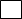   2 –Особенности разработки карбонатных коллекторов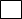 3 –Бурение и современные методы заканчивания скважин на карбонатные коллектора4 –Опыт применения технологий стимуляции добычи и увеличения нефтеотдачи на карбонатных объектах3.  Проживание: Я планирую остановиться в гостинице «Парк ИНН Ижевск» в период с 31.07.2019 - 03.08.2019 г.Категория номера:Одноместный стандарт           ДругоеЛимит на проживание: __________ руб.Обращаем ваше внимание, что: при размещении в «Парк ИНН Ижевск» организаторами осуществляется только резервирование заявленного количества номеров. Все вопросы по размещению решаются участником со службой бронирования «Парк ИНН Ижевск» (тел. +7 (3412) 93-00-10).Приложение 2ТРЕБОВАНИЯ К ОФОРМЛЕНИЮ ТЕЗИСОВДля выступления с докладом на конференции, тезисы доклада необходимо направить по электронной почте DushinAS@bashneft.ru или ArzhantsevVS@bashneft.ru до 24.06.2019 г.Тезисы должны быть представлены в виде файла, набранного с использованием редактора MS Word.Наименование файла – «Организация_Фамилия – тезисы.docx» (например, РН-БашНИПИнефть_Иванов – тезисы.docx).Объем тезисов – 1-3 страницы. Шрифт Times New Roman 14 пт, междустрочный интервал 1, поля: левое – 3 см, верхнее и нижнее – 2 см, правое – 1,5 см. Отступ первой строки абзаца – 1 см, без интервалов до и после абзаца.Требования к рисункам: Наличие в тексте рисунков нежелательно. В случае крайней необходимости, имеющиеся рисунки должны быть пронумерованы (нумерация сквозная), и на них должны быть ссылки по тексту. Количество рисунков – не более 3. Рисунки предоставляются и в тексте тезисов, и отдельно в графическом файле (PDF, JPEG, TIFF). Разрешение рисунка – не менее 300 dpi, фактический размер рисунка (в графическом файле) должен совпадать с размером на листе. Требования к таблицам и формулам: Наличие в тексте таблиц и формул нежелательно. В случае крайней необходимости, имеющиеся таблицы и формулы должны быть пронумерованы (нумерация сквозная), и на них должны быть ссылки по тексту. Количество таблиц и формул – не более 3. Таблицы и формулы должны быть оформлены средствами MS Word.Требования к списку литературы:При наличии списка литературы ссылки на литературу (в т.ч. на электронные ресурсы) проставляются в тексте в квадратных скобках с отсылкой к списку литературы, который должен помещаться после текста статьи. В списке литературы обязательно указание количества (или номеров) страниц источника.Приложение 3ПРЕДВАРИТЕЛЬНАЯ ТЕМАТИКАНаучно-практической конференции Специализированного Института по разработке карбонатных коллекторов«Новые подходы в решении проблем разработки карбонатных коллекторов»Секция 1. Геология, поиск запасов и изучение залежей с карбонатными отложениямиПерспективные направления ГРР в части изучения залежей, приуроченных к карбонатным отложениям различного генезиса;Особенности распространения карбонатных отложений на территории Волго-Уральской, Тимано-Печорской и Лено-Тунгусской НГП;Проблемы определения ФЕС в карбонатных породах;Учет и выделение интервалов с низкими значениями ФЕС по геофизическим исследованиям скважин;Трехмерное моделирование трещиноватых коллекторов, прогнозирование зон вторичной пустотности.Методы оценки параметров естественной трещинности в карбонатных отложениях.Секция 2. Особенности разработки карбонатных коллекторовГидродинамическое моделирование пласта. Аналитические модели разработки;Довыработка запасов на карбонатных месторождениях на поздних стадиях разработки – оптимизация существующих подходов и новые направления;Проектирование систем ППД и управление заводнением на карбонатных коллекторах;Анализ эффективности методик локализации ОИЗ;Управление заводнением и планирование ГТМ;Особенности разработки карбонатных коллекторов в условиях наличия газовых шапок.Секция 3. Бурение и современные методы заканчивания скважин на карбонатные коллектораОптимизация существующих систем заканчивания скважин на карбонатных коллекторах;Особенности бурения горизонтальных и наклонных скважин в карбонатных коллекторах (проблемы устойчивости ствола скважин в трещиноватых карбонатах).Бурение боковых стволов в условиях высоких рисков в карбонатных пластах.Секция 4. Опыт применения технологий стимуляции добычи и увеличения нефтеотдачи на карбонатных объектахОпыт применения МУН на карбонатных объектах;Реализация проектов разработки с использованием тепловых методов воздействия на пласт с запасами высоковязкой нефти;Опыт применения технологий ГРП в карбонатных объектах. Перспективные направления развития кислотных обработок скважин в карбонатных объектах.Фамилия:Имя:Отчество:Организация:Должность:Ученая степень:Адрес:Телефон моб.:E-mail:Название доклада: